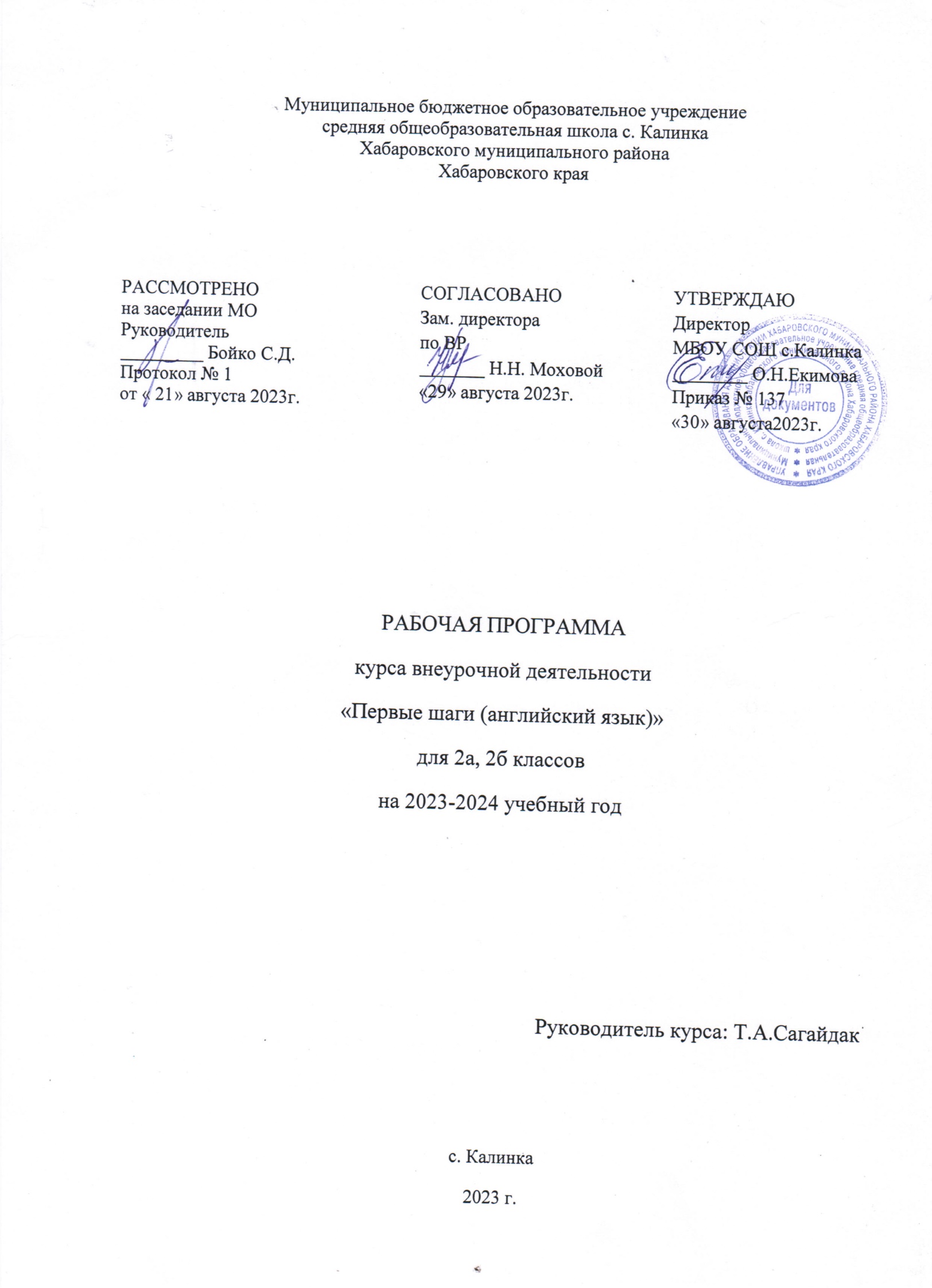 Пояснительная запискаРабочая программа данного учебного курса внеурочной деятельности разработана в соответствии с требованиями:	Федерального закона от 29.12.2012 № 273 «Об образовании в Российской Федерации»;	Приказа Минпросвещения от 31.05.2021 № 286 «Об утверждении федерального государственного образовательного стандарта начального общего образования»;Приказ Министерства просвещения Российской Федерации от 31.05.2021 № 286 «Об утверждении федерального государственного образовательного стандарта начального общего образования» (Зарегистрирован Минюстом России 05.07.2021 № 64100);	Методических рекомендаций по использованию и включению в содержание процесса обучения и воспитания государственных символов Российской Федерации, направленных письмом Минпросвещения от 15.04.2022 № СК-295/06;	Методических рекомендаций по уточнению понятия и содержания внеурочной деятельности в рамках реализации основных общеобразовательных программ, в том числе в части проектной деятельности, направленных письмом Минобрнауки от 18.08.2017 № 09-1672;	Стратегии развития воспитания в Российской Федерации на период до 2025 года, утвержденной распоряжением Правительства от 29.05.2015 № 996-р; СП 2.4.3648-20;основной образовательной программы МБОУ СОШ с. Калинка        Программа «Первые шаги» имеет научно-познавательную (общеинтеллектуальную) направленность и представляет собой вариант программы организации внеурочной деятельности младших школьников.         Педагогическая целесообразность  данной программы внеурочной деятельности обусловлена важностью создания условий для формирования у младших школьников коммуникативных и социальных навыков, которые необходимы для успешного интеллектуального развития ребенка.         Девизом данной программы стали такие слова: «Английский язык – окно в мир: мир разных культур, мир общения, мир стихов, мир сказок, мир игр, мир театра». Программа обеспечивает  развитие  интеллектуальных общеучебных умений, творческих способностей у учащихся, необходимых для дальнейшей самореализации и формирования личности ребенка, позволяет ребёнку проявить себя, преодолеть языковой барьер, выявить свой творческий потенциал. Программа составлена с учетом требований федеральных государственных стандартов второго поколения и соответствует возрастным особенностям младшего школьника.         Актуальность разработки и создания данной программы обусловлена тем, что она позволяет устранить  противоречия между требованиями программы и потребностями учащихся в дополнительном языковом материале и применении полученных знаний на практике; условиями работы в классно-урочной системе преподавания иностранного языка и потребностями учащихся реализовать свой творческий потенциал.Одна из основных задач образования по стандартам второго поколения – развитие способностей ребёнка и формирование  универсальных учебных действий, таких как: целеполагание, планирование, прогнозирование, контроль, коррекция, оценка, саморегуляция.           С этой целью в программе предусмотрено значительное увеличение активных форм работы, направленных на вовлечение учащихся в динамичную деятельность, на обеспечение понимания ими языкового материала и развития интеллекта, приобретение практических навыков самостоятельной деятельности.Цели программы «Первые шаги»: создание условий для интеллектуального развития ребенка и формирования его коммуникативных и социальных навыков через игровую и проектную деятельность посредством английского языка, развитие эмоциональной сферы, воспитание нравственных качеств, развитие артистических способностей, творческого воображения и фантазии;знакомство с элементами традиционной детской  англоязычной культуры.Задачи: Формирование метапредметных (УУД):Коммуникативные (УУД) развивать коммуникативные универсальные учебные действия в четырёх основных видах речевой деятельности (говорении, аудировании, чтении, письме ), обеспечивают социальную компетентность, умение слушать и вступать в диалог, участвовать в коллективном обсуждении проблем, строить продуктивное взаимодействие со сверстниками и взрослыми. К ним относятся: - планирование учебного сотрудничества с учителем и сверстниками; постановка вопросов – инициативное сотрудничество в поиске и сборе информации;  управление поведением партнёра – контроль, коррекция, оценка его действий;  умение выражать свои мысли в соответствии с задачами и условиями коммуникации.Регулятивные ( УУД ) - целеполагание – постановка учебной задачи на основе соотнесения того, что уже известно и усвоено учащимися и того, что ещё неизвестно;- планирование – определение последовательности промежуточных целей с учётом конечного результата; составление плана и последовательности действий;- прогнозирование – предвосхищение результата и уровня усвоения знаний;- контроль в форме сличения способа действия и его результата с заданным эталоном;- коррекция – внесение необходимых дополнений и корректив в план и способ действия в случае расхождения эталона, реального действия и его результата; развивать двигательные способности детей  через драматизацию.Познавательные - способствовать овладению новыми языковыми средствами (фонетическими, орфографическими, лексическими, грамматическими) в соответствии с темами, сферами и ситуациями общения, отобранными для основной школы. Освоение знаний о языковых явлениях изучаемого языка, разных способах выражения мысли в родном и изучаемом языке;- приобщать учащихся к культуре, традициям и реалиям стран / страны изучаемого языка в рамках тем, сфер и ситуаций общения, отвечающих опыту, интересам, психологическим особенностям учащихся 2 класса; формирования умения представлять свою страну, её культуру в условиях иноя зычного межкультурного общения;- знакомить с доступными учащимся способами и приёмами самостоятельного изучения языков и культур, в том числе с использованием новых информационных технологий; - уметь видеть проблему, ставить вопросы, представлять своё мнение и аргументировать её.Личностные - развивать и воспитывать у школьников понимания важности изучения иностранного языка в современном мире и потребности пользоваться им как средством общения, познания, самореализации и социальной адаптации; воспитание качеств гражданина, патриота, развитие национального самосознания, стремления к взаимопониманию между людьми разных сообществ, толерантного отношения в к проявлению другой культуры;  мотивировать учащихся к толерантному отношению к другой культуре, сформировать уважение к старшим и младшим.        Создание единой системы урочной и внеурочной работы по предмету – основная задача учебно-воспитательного процесса школы. Базисный учебный план ФГОС НОО предусматривает обязательное изучение иностранного языка со II по IV класс в начальной школе при 2-х часах в неделю. Данная программа напрямую связана с урочной деятельностью. Отбор тематики и проблематики общения на внеурочных занятиях осуществлён с учётом материала программы обязательного изучения английского языка, ориентирован на реальные интересы и потребности современных школьников с учетом их возраста, на усиление деятельного характера обучения в целом. Программа позволяет интегрировать знания, полученные в процессе обучения английскому языку, с воспитанием личности младшего школьника и развитием его творческого потенциала.       Программа является вариативной: педагог может вносить изменения в содержание тем (выбрать ту или иную игру, стихотворение, форму работы, заменить одну сказку на другую, дополнять практические занятия новыми приемами и т.д.).      Курс внеурочной деятельности «Первые шаги»  разбит на три этапа, которые позволяют увеличить воспитательную и информативную  ценность раннего обучения иностранному языку, проявляясь в более раннем вхождении ребенка в общечеловеческую культуру через общение на новом для него языке.                             Особенности реализации программыСтруктура курса       Программа состоит из трёх относительно самостоятельных разделов, каждый из которых предполагает организацию определённого вида внеурочной деятельности обучающихся и направлен на решение своих собственных педагогических задач.Вводный курс «Первые шаги» - 1 класс (пропедевтический курс). «Мир игр и стихов» - 2 класс «Мир сказки и театра»  - 3-4 класс.«Мир игр и стихов» - 2 класс. На данном этапе в игровой форме идет развитие всех видов речевой деятельности, но особое внимание уделяется буквам и звукам, расширению лексического запаса, чтению простых и интересных детских стихов. Как средство активизации и мотивации познавательной активности младших школьников на уроках английского языка игра обеспечивает высокую эффективность любой деятельности и вместе с тем способствует гармоничному развитию личности.  Хорошо подобранная игра содержит в себе усилие (физическое, эмоциональное, интеллектуальное или духовное), доставляет радость (радость творчества, радость победы и радость эстетическую) и, кроме того, налагает ответственность на ее участников. В игре особенно полно и, порой неожиданно, проявляются способности ребенка. Формы проведения занятий                      Внеурочная деятельность по английскому языку традиционно основана на трёх формах: индивидуальная, групповая и массовая работа (выступления, спектакли, утренники и пр.). Ведущей формой организации занятий является групповая работа. Во время занятий осуществляется индивидуальный и дифференцированный подход к детям.            Каждое занятие состоит из двух частей – теоретической и практической. Теоретическую часть педагог планирует с учётом возрастных, психологических и индивидуальных особенностей обучающихся. Программа предусматривает проведение занятий, интегрирующих в себе различные формы и приемы игрового обучения, проектной, литературно-художественной, изобразительной, физической и других видов деятельности.        С целью достижения качественных результатов желательно, чтобы учебный процесс был оснащен современными техническими средствами, средствами изобразительной наглядности, игровыми реквизитами. С помощью мультимедийных элементов занятие визуализируется, вызывая положительные эмоции у учащихся и создавая условия для успешной деятельности каждого ребенка. Во время каникул образовательная деятельность  может видоизменяться  (выходы в театры, показ спектаклей, участие в концертах, проведение совместных с родителями праздников и т.п.) Занятия могут проводиться  как со всей группой, так и по звеньям, подгруппам, индивидуально.Режим проведения  занятий, количество часов:Программа рассчитана на детей 7-8 лет. Количество обучающихся в группе - 10-15 человек.2-й год обучения 1 раз в неделю по 1 часу (всего 34 часа).Программа реализуется за счёт часов Базисного учебного плана, выделенных на внеучебную деятельность (научно-познавательное направление).Место проведения  занятий:Рекомендуется проводить занятия не только в учебном кабинете, но и в игровой комнате, спортивном зале, кабинетах изобразительного искусства и музыки, в актовом зале, в библиотеке и на игровой площадке (в зависимости от вида деятельности на занятии).Виды деятельности:- игровая деятельность (в т.ч. подвижные игры);- чтение, литературно-художественная деятельность;- изобразительная деятельность;- постановка драматических сценок, спектаклей;- прослушивание песен и стихов;- разучивание стихов;- разучивание и исполнение песен;- проектная деятельность;- выполнение  упражнений на релаксацию, концентрацию внимания, развитие воображения.Эффективность и результативность данной внеурочной деятельности зависит от соблюдения следующих условий: добровольность участия и желание проявить себя, сочетание индивидуальной, групповой и коллективной деятельности;сочетание инициативы детей с направляющей ролью учителя; занимательность и новизна содержания, форм и методов работы; эстетичность всех проводимых мероприятий; четкая организация и тщательная подготовка всех запланированных мероприятий; наличие целевых установок и перспектив деятельности,  возможность участвовать в конкурсах, фестивалях и проектах различного уровня; широкое использование методов педагогического стимулирования активности учащихся; гласность, открытость, привлечение детей с разными способностями и уровнем овладения иностранным языком; привлечение родителей и учащихся более старшего возраста к подготовке и проведению мероприятий с учащимися более младшего возраста;Планируемые результаты освоения обучающимися программы внеурочной деятельности.В результате реализации данной программы учащиеся 2  года обучения должны:Знать/понимать:особенности основных типов предложений и их интонации в соответствии с целью высказывания; имена наиболее известных персонажей детских литературных произведений (в том числе стран изучаемого языка); наизусть рифмованные произведения детского фольклора (доступные по содержанию и форме);названия предметов, действий и явлений, связанных со сферами и ситуациями общения, характерными для детей данного возраста;произведения детского фольклора и детской литературы (доступные по содержанию и форме).Уметь (владеть способами познавательной деятельности):- наблюдать, анализировать, приводить примеры языковых явлений;применять основные нормы речевого поведения в процессе диалогического общения;составлять элементарное монологическое высказывание по образцу, аналогии;- читать и выполнять различные задания  к текстам;- уметь общаться на английском языке с помощью известных клише;- понимать на слух короткие тексты;Использовать приобретенные знания и умения в практической деятельности и повседневной жизни:понимать на слух речь учителя, одноклассников; понимать смысл адаптированного текста (в основном фольклорного характера ) и уметь прогнозировать развитие его сюжета;выделять субъект и предикат текста; уметь задавать вопросы, опираясь на смысл прочитанного текста;  расспрашивать собеседника, задавая простые вопросы (кто, что, где, когда), и отвечать на вопросы собеседника,  участвовать в элементарном этикетном диалоге;инсценировать изученные сказки;    соотносить поступки героев сказок с принятыми моральными нормами  и уметь выделить нравственный аспект поведения героев; участвовать в коллективном обсуждении проблем,  интегрироваться в группу сверстников и строить продуктивное взаимодействие и сотрудничество со сверстниками и взрослыми.  Воспитательные результаты внеурочной деятельности:        Первый уровень результатов – приобретение социальных знаний о ситуации межличностного взаимоотношения, освоение способов поведения в различных ситуациях.         Второй уровень результатов – получение школьниками опыта переживания и позитивного отношения к базовым ценностям общества (человек, семья, родина, природа, мир, знания, труд, культура).         Третий уровень результатов – получение школьниками опыта самостоятельного общественного действия (умение представить зрителям собственные проекты, спектакли, постановки), в том числе и в открытой общественной среде.Качества личности, которые могут быть развиты у обучающихся в результате занятий: толерантность, дружелюбное отношение к представителям других стран; познавательная, творческая, общественная активность;самостоятельность (в т.ч. в принятии решений);умение работать в сотрудничестве с другими, отвечать за свои решения; коммуникабельность; уважение к себе и другим; личная и взаимная ответственность;готовность действия в нестандартных ситуациях;Формы учета знаний, умений; системы контролирующих материалов (тестовых материалов) для оценки планируемых результатов освоения программы:        На начальном этапе обучения закладывается интерес к иностранному языку, достижения учащихся очень подвижны и индивидуальны.         Контроль на данном этапе проводится в игровой форме (конкурсы, постановки, лексические игры, решение кроссвордов и ребусов), посредством выполнения творческих заданий, их презентации и последующей рефлексии.        Способами определения результативности программы являются: диагностика, проводимая в конце каждого раздела в виде естественно-педагогического наблюдения; выставки работ или презентации проекта.          Форма подведения итогов:         Итоговой работой  по завершению каждой темы  являются театрализованные представления, сценические постановки, открытые занятия, игры, концерты, конкурсы.          После каждого года обучения педагогу стоит провести показательные мини-спектакли, используя творчество и фантазию детей.         Третий уровень результатов – получение школьниками опыта самостоятельного общественного действия (умение представить зрителям собственные проекты, спектакли, постановки), в том числе и в открытой общественной среде.Тематическое планирование8№п/пРазделКол-во занятий1Весёлая фонетика82Весёлые буквы73Давайте поиграем!104Наша первая сказка8Итоговое занятие134